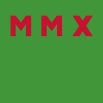 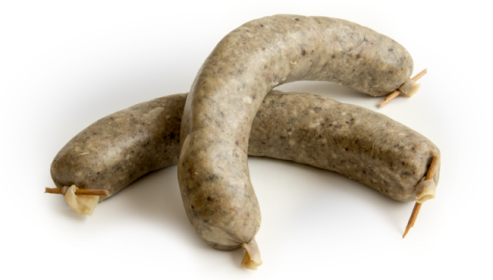 	VÍKENDOVÁ NABÍDKA 	24.11. – 26.11.	                Tradiční zabijačková polévka s kroupami	       				   	  					  59,-120g        Tlačenkový salát s chlebem				        		   						  89,-	200g         Vepřový ovárek z plece, ramínka a laloku	                 s vejmrdou a domácí hrubozrnnou hořčicí  	           								159,-	 2ks          Opečená jitrnice se staročeskou lepenicí			 								189,-	 2ks          Opečená jelítka se šťouchaným bramborem,	                 jarní cibulkou a špekem 						 								189,-	450g        Zabijačkový talíř :		             Jitrnice, jelítko, ovar, kysané zelí, domácí hořčice, vejmrda,	                lepenice, chléb			 											399,-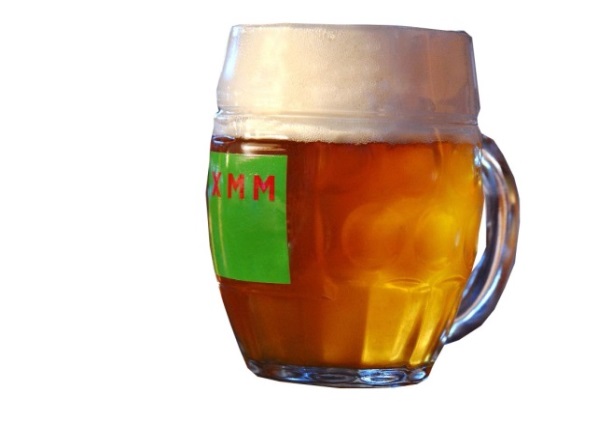 		                                  www.mmxpivo. com	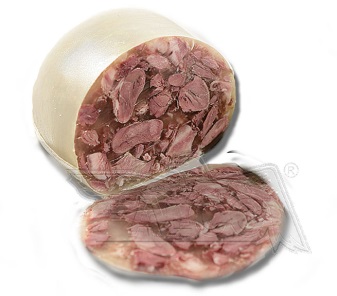 